АДМИНИСТРАЦИЯ НОВОСВЕТСКОГО СЕЛЬСКОГО ПОСЕЛЕНИЯГАТЧИНСКОГО МУНИЦИПАЛЬНОГО РАЙОНАПОСТАНОВЛЕНИЕВ соответствии со статьями 169 и 184 Бюджетного кодекса Российской Федерации, Федеральным законом от 06.10.2003 № 131-ФЗ «Об общих принципах организации местного самоуправления в Российской Федерации», решением совета депутатов Новосветского сельского поселения от 10.12.2015 № 56 «Об утверждении «Положения о бюджетном процессе в МО «Новосветское сельское поселение» Гатчинского муниципального района Ленинградской области», изложив его в новой редакции»,  Уставом муниципального образования Новосветское сельское поселение Гатчинского муниципального района Ленинградской области,ПОСТАНОВЛЯЕТ:1. Утвердить Положения о порядке составления проекта бюджета МО Новосветское сельское поселение на очередной финансовый год и на плановый период (Приложение).2. Признать утратившим силу постановление администрации Новосветского сельского поселения от 20.08.2010 № 316 «Об утверждении  Положения  о порядке составления проекта  бюджета  Новосветского сельского поселения Гатчинского  муниципального района на  очередной финансовый год  и Положения  о  рабочей  группе  при администрации  Новосветского сельского поселения  Гатчинского муниципального района  по  бюджетному проектированию на очередной финансовый год».3. Контроль за исполнением настоящего  постановления возложить на  начальника отдела бюджетного учета и отчетности – главного бухгалтера. Приложение  к постановлению администрации Новосветского сельского поселения от  28.08.2017 года № 334Положение о порядке составления проекта бюджета МО Новосветское сельское поселение на очередной финансовый год и на плановый периодНастоящее Положение определяет порядок составления проекта бюджета МО Новосветское сельское поселение (далее – местный бюджет) на очередной финансовый год и на плановый период и подготовки необходимых решений, документов и материалов.I. Полномочия исполнительно-распорядительного органа МО Новосветское сельское поселение при составлении проекта местного бюджета на очередной финансовый год и на плановый период1. Исполнительно-распорядительным органом муниципального  образования Новосветское сельское поселение Гатчинского муниципального района Ленинградской области является администрация Новосветского сельского поселения.2. При составлении проекта местного бюджета на очередной финансовый год и на плановый период администрация Новосветского сельского поселения:одобряет основные направления бюджетной политики и основные направления налоговой политики МО Новосветское сельское поселение на очередной финансовый год и на плановый период;одобряет прогноз социально-экономического развития МО Новосветское сельское поселение на среднесрочный период;одобряет проект решения о бюджете МО Новосветское сельское поселение (далее – решение о местном бюджете) на очередной финансовый год и на плановый период, прилагаемые к нему документы и материалы для внесения на рассмотрение совета депутатов Новосветского сельского поселения.3. При организации и осуществлении составления проекта местного бюджета на очередной финансовый год и на плановый период администрация Новосветского сельского поселения:разрабатывает проект основных направлений бюджетной политики и основных направлений налоговой политики МО Новосветское сельское поселение на очередной финансовый год и на плановый период;разрабатывает основные параметры проекта местного бюджета;ведет реестр расходных обязательств МО Новосветское сельское поселение;устанавливает порядок и методику планирования бюджетных назначений;рассчитывает общие (предельные) объемы бюджетных ассигнований на исполнение расходных обязательств в очередном финансовом году и плановом периоде;осуществляет прогнозирование по доходным источникам местного бюджета;утверждает методику прогнозирования поступлений по источникам финансирования дефицита бюджета;осуществляет прогнозирование по источникам финансирования дефицита бюджета;разрабатывает проект бюджетного прогноза МО Новосветское сельское поселение на долгосрочный период;осуществляет оценку ожидаемого исполнения местного бюджета за текущий финансовый год;прогнозирует основные характеристики бюджета МО Новосветское сельское поселение на очередной финансовый год; распределяет предельные объемы бюджетных ассигнований по бюджетной классификации расходов бюджетов Российской Федерации и дополнительным кодам (с учетом ассигнований на реализацию муниципальных программ);формирует и представляет в администрацию Гатчинского муниципального района проект решения о местном бюджете на очередной финансовый год и на плановый период и пояснительную записку к нему.разрабатывает прогноз социально-экономического развития МО Новосветское сельское поселение на среднесрочный период;разрабатывает проект прогноза социально-экономического развития МО Новосветское сельское поселение на долгосрочный период;согласовывает структуру расходных обязательств МО Новосветское сельское поселение, бюджетные ассигнования на реализацию государственных программ Ленинградской области и непрограммных расходов, проекты нормативных правовых актов в соответствующей сфере деятельности;другие материалы, необходимые для составления проекта местного бюджета, а также в соответствии с решениями комиссии по бюджетным проектировкам на очередной финансовый год и на плановый период и по вопросам формирования доходов, образованной в соответствии постановлением администрации Новосветского сельского поселения.II. Основные этапы составления проекта местного бюджета на очередной финансовый год и на плановый период1. Администрации Новосветского сельского поселения:не позднее 1 августа текущего финансового года формирует План-график подготовки и рассмотрения документов и материалов, необходимых для составления проекта решения о местном бюджете на очередной финансовый год и на плановый период (далее - План-график);в соответствии с Планом-графиком организовывает и осуществляет составление проекта местного бюджета на очередной финансовый год и на плановый период.2. Администрация Новосветского сельского поселения не позднее 15 октября текущего финансового года рассматривает проект решения о местном бюджете на очередной финансовый год и на плановый период, а также документы и материалы, подлежащие внесению на рассмотрение в совет депутатов Новосветского сельского поселения, одновременно с проектом решения.III. Подготовка проекта решения о местном бюджете на очередной финансовый год и на плановый период1. Рабочая группа по бюджетному проектированию администрации Новосветского сельского поселения  в сроки, установленные Планом-графиком рассматривает документы и материалы, необходимые для составления проекта местного бюджета.2. Отдел бюджетного учета и отчетности администрации в сроки, установленные Планом-графиком, рассматривают прогнозные показатели доходов местного бюджета по каждому администрируемому доходному источнику с пояснительной запиской.3. Отдел бюджетного учета и отчетности администрации в сроки, установленные Планом-графиком, рассматривают прогнозные показатели по источникам финансирования дефицита местного бюджета.4. Рабочая группа по бюджетному проектированию на очередной финансовый год по вопросам формирования доходов до 1 октября текущего финансового года рассматривает несогласованные вопросы по расчету общих (предельных) объемов бюджетных ассигнований на исполнение расходных обязательств в очередном финансовом году.Положение о рабочей группе по бюджетному проектированию на очередной финансовый год, по вопросам формирования доходов и ее состав устанавливаются постановлением администрации Новосветского сельского поселения.28 августа 2017 г.№ 334Об утверждении Положения о порядке составления проекта бюджета МО Новосветское сельское поселение на очередной финансовый год и на плановый период Глава администрацииЕ.О. Огнева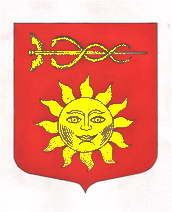 